Publicado en Madrid el 21/10/2021 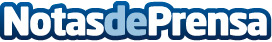 Atida Pure, la primera suscripción de vitaminas 100% adaptadas llega a EspañaLa nueva marca de suplementos personalizados aterriza en España de la mano de Mifarma by AtidaDatos de contacto:Mifarma by Atida919 266 280Nota de prensa publicada en: https://www.notasdeprensa.es/atida-pure-la-primera-suscripcion-de-vitaminas Categorias: Nacional Medicina Nutrición Industria Farmacéutica Consumo http://www.notasdeprensa.es